Jaarverslag WPOG 2020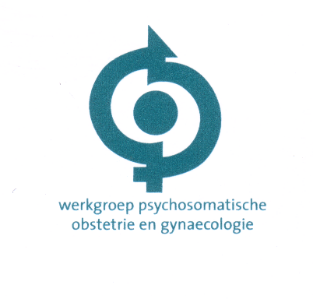 De Werkgroep Psychosomatische Obstetrie en Gynaecologie is een multidisciplinaire werkgroep van de NVOG, in de vorm van een stichting. De WPOG heeft tot doel het psychosomatische denken en handelen (de biopsychosociale attitude) onder de aandacht te brengen van al die personen die werkzaam zijn als BIG-geregistreerd zorgverlener binnen de gynaecologische en verloskundige praktijk. Tot haar leden behoren gynaecologen, gynaecologen in opleiding, verloskundigen, seksuologen en zorgverleners uit andere aanpalende disciplines zoals psychiaters en psychologen. Visie: Gezondheid en ziekte worden bepaald door de samenhang tussen lichaam, geest en omgeving. Missie: Iedere zorgverlener heeft oog voor de vrouw achter de patiënt in haar context Slogan: Just take her seriouslyCOVID-19-pandemieHet jaar 2020 stond voor de gehele gezondheidszorg in het teken van de COVID-19-pandemie. Zo ook voor de WPOG.  Veel aandacht en energie ging uit naar omgaan met de snelle veranderingen in de organisatie van de zorg door deze ziekte. Veel werd gevraagd van ieders flexibiliteit en veerkracht. Om verspreiding van de ziekte te beperken, werden landelijke maatregelen uitgerold. De bestuursvergaderingen werden daardoor digitaal gehouden, symposia werden afgezegd, uitgesteld en later in digitale vorm georganiseerd. Desondanks heeft het bestuur het psychosomatisch handelen en denken uitgedragen. In dit jaarverslag kunt u lezen hoe dat is gedaan en welke zaken doorgang hebben gehad.Samenstelling bestuurHet bestuur van de WPOG bestaat uit vertegenwoordigers van de diverse disciplines.Samenstelling bestuur in 2020:Voorzitter:		 		Jeroen Dijkstra, gynaecoloogPenningmeester			Bas van der Sluis, gynaecoloogSecretaris:				Maaike Traas-Hofmans, gynaecoloogDigitaal secretaris: 			Annemarie van der Steen, gynaecoloogLeden:					Dr. Mijke Lambregtse- van den Berg, psychiater					Dr. Tjeerd Huisman, gynaecoloog					Dr. Esther Nijhuis, gynaecoloog tot 1-3-2020 					Dr. Anne-Marie Sluijs, verloskundige en psycholoog 					Janine Smit, gynaecoloog i.o.					Dr. Claire Stramrood, gynaecoloog 					Dr. M. Caroline Vos, gynaecoloogEreleden:	Prof. Dr. Willibrord Weijmar Schultz, gynaecoloog in ruste	Prof. Dr. Lex Peters, gynaecoloog in rusteIn 2020 namen we afscheid van bestuurslid Esther Nijhuis. Gedurende 5 jaar is zij actief geweest in het WPOG-bestuur als digitaal secretaris. Zij achtte de tijd rijp voor overdracht van haar taak en Annemarie van der Steen nam die van haar over. We zijn Esther dankbaar voor haar inzet. Oud-bestuurslid Barbara Wennekers, verloskundige en seksuoloog, is in 2020 overleden. Zij was tot 2008 lid van het WPOG-bestuur. Samenstelling ledenAantal leden WPOG 2020:					116			 Aantal niet-gynaecologische leden WPOG 2020:		  13	 Aantal vergaderingen bestuur 2020:				    5    ContributieDe kosten voor lidmaatschap van de WPOG bleven in 2020 ongewijzigd € 35,- per jaar. NieuwsNieuwtjes worden gepost op onze website www.wpog.nl. De website werd voorzien van nieuwe foto’s in 2020.Contact met NVOG-bestuurDe huidige (theoretische) positie van de WPOG in het organogram blijft gehandhaafd en in de praktijk blijven we streven naar betrokkenheid bij psychosomatiek in alle deelgebieden. Wij streven ernaar deel te nemen aan alle vergaderingen van de pijler benigne gynaecologie en om in de andere pijlers betrokken te zijn daar waar het gaat om psychosomatisch getinte onderwerpen. Daarbij laten wij als WPOG onze stem horen en vragen we aandacht voor het biopsychosociale gedachtengoed. Contact met ISPOGIn 2020 waren de lijntjes met ISPOG kort door de functie van bestuurslid Caroline Vos als secretary-general van de ISPOG. RichtlijnenDe leden van het WPOG-bestuur namen ook in 2020 deel aan richtlijncommissies van de NVOG, lazen de conceptrichtlijnen kritisch door en leverden waar nodig aanvullingen of commentaar. We verdelen dit als bestuursleden naar aandachtsgebied en betrekken de leden waar mogelijk. In augustus verscheen het vernieuwde NVOG-standpunt hymenreconstructie, waaraan Jeroen Dijkstra en M.Caroline Vos hebben bijgedragen. OnderwijsDe WPOG heeft een tweedaagse basiscursus voor AIOS en gynaecologen ontwikkeld onder de naam Academie voor Psychosomatische Obstetrie en Gynaecologie (APOG). Deze cursus wordt jaarlijks georganiseerd, is leerzaam, interactief en wordt goed beoordeeld. De in oktober 2020 geplande APOG werd in verband met de Coronamaatregelen uitgesteld naar 2021. Symposia en ALVOp 29-10-2020 promoveerde bestuurslid Anne-Marie Sluijs aan de universiteit Leiden. Zij verdedigde haar proefschrift met de titel “Fear of childbirth before and after giving birth; Associations with preference for place and mode of birth”. De promotie was online te volgen. Op 6-11-2020 organiseerde de WPOG de pijlerdag benigne gynaecologie van het digitale gynaecongres met als thema vulvapathologie. Tijdens de landelijke opleidingsdagen voor AIOS gynaecologie op 10 en en 11-12-2020 verzorgde bestuurslid Claire Stramrood samen met oud-bestuurslid Marieke Paarlberg een sessie over psychiatrie & zwangerschap.  In 2020 heeft door de Coronamaatregelen geen ALV plaats gehad. Het bestuur hoopt in 2021 wel een ALV te kunnen realiseren. OnderzoekIn 2020 had de WPOG niet voldoende financiële reserve voor subsidiëring van nieuw en lopend wetenschappelijk onderzoek. Dit had te maken met de  prijzige organisatie van het ISPOG-congres in 2019. In 2021 hoopt het bestuur veelbelovend onderzoek over psychosomatische onderwerpen weer te kunnen ondersteunen. Journal of Psychosomatic Obstetrics and Gynecology (JPOG)Het JPOG is zowel online als in geprinte versie beschikbaar. Abonnees melden zich direct via de website van uitgever Informa aan en betalen het abonnementsgeld ( € 40,-) direct aan de uitgever.  In 2020 werd bestuurslid Mijke Lambregtse-van den Berg hoofdredactuur van de JPOG. WebsiteSinds 2011 beschikt de WPOG over een eigen website die niet onder de NVOG hangt en zodoende direct toegankelijk is: www.wpog.nl. Deze website is volledig ingericht en functioneert als directe bron van informatie en middel voor communicatie tussen bestuur en de leden van de werkgroep, waartoe ook niet-gynaecologen behoren. In 2015 is de website geprofessionaliseerd. Januari 2021Maaike Traas-Hofmans, secretaris WPOG